Праздник «А у нас во дворе».Ученик 1.Шагает по планете красавица-весна,Расцвет и пробуждение земле несет она.Ученик 2. Весною расцветают и ландыш, и сирень.Ученик 3. И расцветают женщины в весенний женский день!Ученик 4. Мы в день 8 Марта весну-красну встречаемВсе. И с праздником весенним всех женщин поздравляем!Ученик 1. Самых лучших и красивых, самых добрых наших мам,Ученик 2. Наших бабушек любимых, что читают сказки нам,Ученик 3. Самых умных и хороших школьных всех учителей,Ученик 4. И девчонок наших славных, что всех краше и милей.Ученик 1. В женский день Международный мы решили не шалить,Все. Всех вас с праздником поздравить и концерт вам подарить.Учитель - Сегодня очень необычно мы будем женщин поздравлять,
Всех гостей мы приглашаем к нам во двор пойти гулять.
На скамеечке сидите, свежим воздухом дышите,
А мы вас будем поздравлять, петь, смеяться, танцевать!Соня Кто на лавочке сидел, 
Кто на улицу глядел, 
Толя пел, 
Борис молчал, 
Николай ногой качал. 
АнтонДело было вечером, 
Делать было нечего. 
Галка села на заборе, 
Кот забрался на чердак. 
Тут сказал ребятам Боря 
Просто так: 
Никита- А у меня в кармане гвоздь. 
А у вас? 
Вика- А у нас сегодня гость. 
А у вас? 
Вероника- А у нас сегодня кошка 
Родила вчера котят. 
Котята выросли немножко, 
А есть из блюдца не хотят. Песня про котенка (дети поют)
Гриша - А у нас на кухне газ. 
А у вас? 
Исаак- А у нас водопровод. 
Вот. 
Кира- А из нашего окна 
Площадь Красная видна. 
А из вашего окошка 
Только улица немножко. 
- Мы гуляли по Неглинной, 
Заходили на бульвар, 
Нам купили синий-синий, 
Презелёный красный шар.Смешная челка половина неба в глазах (Ира) Танец «А у нас во дворе»(Стэфания)Танец «Дево-девочка моя» (Вероника, Саша Х.)  Танец бабушек «Пугачева Эй вы там наверху» (Соня, Лиана,Влада)Танец мальчиков «Бабушки-старушки.» (, Ваня, Владик,Сеня). ЮляАх, бабушка моя, ты всё умеешь!
Ты сил для внуков не жалеешь!
Ты мне связала и сестричке
По две красивых рукавички.
Твой шарфик мне ласкает шею,
Он пуха птичьего нежнее.Ведущий: Саша Х.- На скамейке во дворе бабушки сидят,
Целый день до вечера о внуках говорят.СоняМолодёжь-то какова? А поступки, а слова?
Поглядите на их моды, разоделись обормоты!
Раньше: танцы да кадрили, юбки пышные носили,
А теперича – не то. Юбки – во, а брюки – во!Лиана Ну, а танцы-то, а танцы! Стали все как иностранцы!
Как ударятся плясать, ногу об ногу чесать!
Их трясёт как в лихорадке, поглядеть – так стыд и срам!
Мы так с вами не плясали, мы фигуры изучали и ходили по балам!Танец «Твист (от заката до рассвета)» танцуют бабушки.
Коля- А у нас огонь погас 
Это раз. 
Грузовик привёз дрова 
Это два. 
НикитаА в-четвёртых, наша мама 
Отправляется в полёт, 
Потому что наша мама 
Называется пилот, 
ВаняС лесенки ответил Вова: 
Вова- Мама - лётчик? 
Что ж такого! 
Вот у Коли, например, 
Мама - милиционер. 
А у Толи и у Веры 
Обе мамы - инженеры. 
ВладА у Лёвы мама - повар. 
Мама - лётчик? 
Что ж такого! 
Лера- Всех важней, Ваня- сказала Ната, 
Мама вагоновожатый, 
Потому что до Зацепы 
Водит мама два прицепа. 
ВаняИ спросила Нина тихо: 
- Разве плохо быть портнихой? 
Кто трусы ребятам шьёт? 
Ну конечно, не пилот. 
СтильянЛетчик водит самолёты 
Это очень хорошо. 
ВасяПовар делает компоты 
Это тоже хорошо. 
Доктор лечит нас от кори, 
Есть учительница в школе. 
ВсеМамы разные нужны, 
Мамы всякие важны. 
НикитаДело было вечером, Спорить было нечего.
Саша Б.Свет в окне, мы вместе
На душе светло.
Мамочка родная, как с тобой тепло!
ВасяЯ молюсь ночами, чтобы ты жила,
Чтобы ты здоровой, мамочка была!
АрсенийЖизнь мне подарила мамочка моя
Больше всех на свете я люблю тебя!
Дети поют песню «Мама», дарят мамам цветы.Я целую твои руки, моя родная
Ты нежнее всех на свете, я точно знаю
В мире нет тебя дороже,в моём ты сердце
Обними меня покрепче, хочу согреться!

Припев:Мама, будь всегда со мною рядом!
Мама, мне ведь большего не надо!
Мама, только не грусти!
И меня за всё , мамочка, прости!
Ты слышишь , мама,будь всегда со мною рядом!
Мама, мне ведь большего не надо!
Мама, только не грусти!
И меня за всё , мамочка, прости!
Только ты всегда поддержишь и успокоишь
И от зависти и злости меня укроешь.
Я люблю тебя, - ты ангел, тобой живу я.
С благодарностью я руки твои целую.

Припев:Мама, будь всегда со мною рядом!
Мама, мне ведь большего не надо!
Мама, только не грусти!
И меня за всё , мамочка, прости!
Ты слышишь , мама,будь всегда со мною рядом!
Мама, мне ведь большего не надо!
Мама, только не грусти!
И меня за всё , мамочка, прости!

Припев:Мама, будь всегда со мною рядом!
Мама, мне ведь большего не надо!
Мама, только не грусти!
И меня за всё , мамочка, прости!
Ты слышишь , мама,будь всегда со мною рядом!
Мама, мне ведь большего не надо!
Мама, только не грусти!
И меня за всё , мамочка, прости! 
 Учитель Вечер наступает, звёзды зажигаются,
Мамы из окна опять детей домой зовут.
Но мы с вами, ребята, надолго не расстанемся,
Завтра все во двор гулять, как всегда, пойдут!- Вот и подошёл к концу праздничный концерт «А у нас во дворе.»Дорогие девочки, мамы, бабушки! Я вас всех поздравляю с первым весенним праздником 8 Марта, пожелать всем добра, радости, яркого весеннего солнца, успехов во всех ваших начинаниях и исполнения всех желаний. Большое спасибо всем за прекрасный праздник! 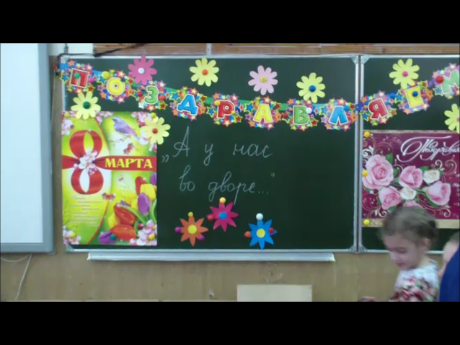 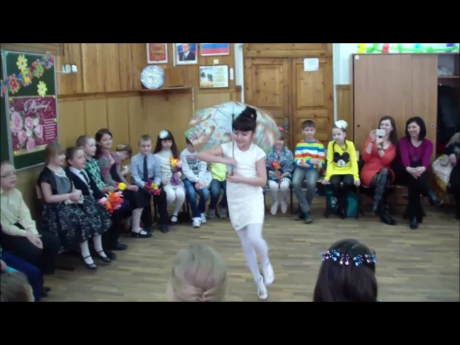 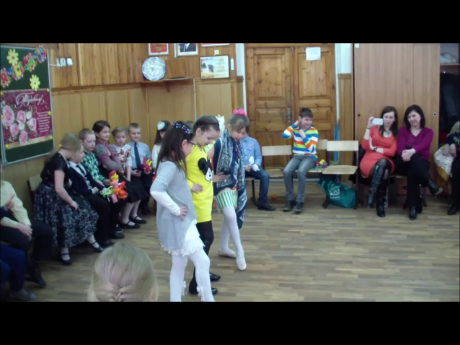 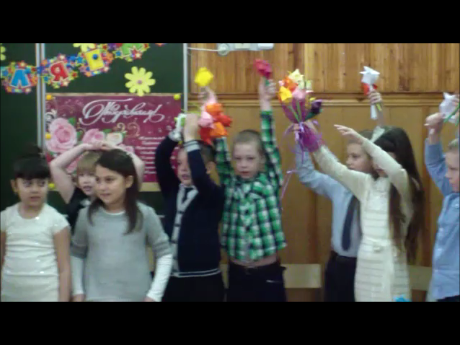 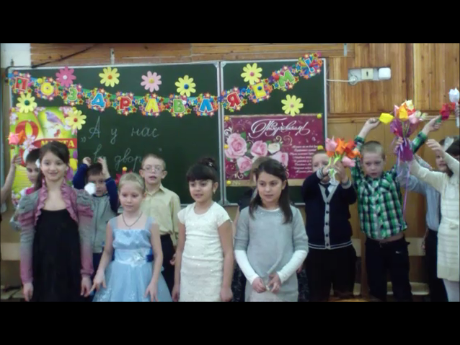 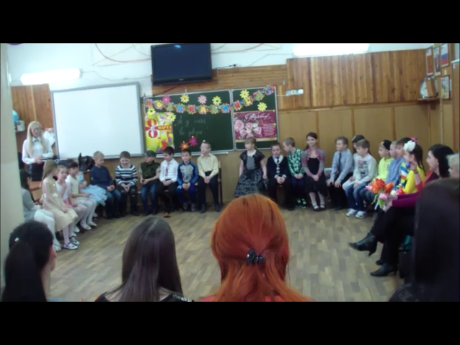 